                                                             ПРОЄКТ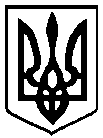 У К Р А Ї Н АП Е Р Е Г І Н С Ь К А   С Е Л И Щ Н А    Р А Д АВосьме демократичне скликанняДванадцята сесіяР І Ш Е Н Н Явід 28.09.2021 р. № ___ -12/2021смт. ПерегінськеПро внесення змін до рішення другої сесії Перегінської   селищної   ради    восьмого демократичного  скликання   №38-2/2020 «Про затвердження Переліку адміністративних послуг,  які   надаються  через  Центр   надання адміністративних послуг виконавчого комітетуПерегінської селищної ради»           Керуючись Законом України «Про місцеве самоврядування в Україні» ст.26, відповідно до розпорядження Кабінету Міністрів України №969-р від 18.08.2021 року «Про внесення змін до розпорядження КМУ №523 від 16.05.2014 року «Деякі питання надання адміністративних послуг органів виконавчої влади через центри надання адміністративних послуг», з метою створення доступних та зручних умов для реалізації та захисту прав, свобод і законних інтересів фізичних та юридичних осіб щодо отримання адміністративних послуг, відповідно до ст. 12 Закону України "Про адміністративні послуги", селищна рада ВИРІШИЛА:Внести зміни в рішення  другої сесії  Перегінської селищної ради восьмого демократичного скликання №38-2/2020 «Про затвердження Переліку адміністративних послуг, які надаються через Центр надання адміністративних послуг виконавчого комітету Перегінської селищної ради»,  доповнивши Перелік адміністративними послугами, які є обов’язковими для надання через центр надання адміністративних послуг, згідно з додатком.Контроль за виконанням даного рішення покласти на заступника селищного голови з питань діяльності  виконавчих органів ради В.ГлинкуСелищний голова                                                                                            Ірина ЛЮКЛЯН                                                                                                           Додаток                                                                                                           до рішення дванадцятої сесії                                                                                                            Перегінської селищної ради                                                                                                           від  __ .09.2021.№ ___-12/2021                ПЕРЕЛІК
адміністративних послуг, які є обов’язковими для надання через Центр надання адміністративних послугДодаток 2 до рішенняПерелік послуг у сфері земельних відносин, суб’єктом надання яких є Івано-Франківська обласна державна адміністраціяРозпорядження про надання дозволу на розроблення проекту землеустрою щодо відведення земельної ділянки та про проведення експертної грошової оцінки земельної ділянки.Розпорядження про надання дозволу на розроблення проекту землеустрою щодо відведення земельної ділянки державної власності з метою подальшої передачі в постійне користування.Розпорядження про надання дозволу на розроблення проекту землеустрою щодо відведення земельної ділянки державної власності з метою подальшої передачі в оренду.Розпорядження про надання згоди на передачу орендованої земельної ділянки в суборенду.Розпорядження про надання земельної ділянки державної власності у постійне користування (у разі надання земельної ділянки, зареєстрованої в Державному земельному кадастрі відповідно до Закону України «Про Державний земельний кадастр», право власності на яку зареєстровано у Державному реєстрі речових прав на нерухоме майно, без зміни її меж та цільового призначення).Розпорядження про надання земельної ділянки державної власності в оренду (у разі надання земельної ділянки, зареєстрованої в Державному земельному кадастрі відповідно до Закону України «Про Державний земельний кадастр», право власності на яку зареєстровано у Державному реєстрі речових прав на нерухоме майно, без зміни її меж та цільового призначення).Розпорядження про затвердження проекту землеустрою щодо відведення земельної ділянки та надання земельної ділянки державної власності в оренду.Розпорядження про затвердження технічної документації із землеустрою щодо встановлення (відновлення) меж земельної ділянки в натурі (на місцевості) та надання земельної ділянки державної власності в оренду.Розпорядження про затвердження проекту землеустрою щодо відведення земельної ділянки та надання земельної ділянки державної власності в постійне користування.Розпорядження про затвердження технічної документації із землеустрою щодо встановлення (відновлення) меж земельної ділянки в натурі (на місцевості) та надання земельної ділянки державної власності в постійне користування.Розпорядження про затвердження проекту землеустрою щодо відведення земельної ділянки та надання земельної ділянки та передачу земельної ділянки державної власності у власність.Розпорядження про затвердження технічної документації із землеустрою щодо встановлення (відновлення) меж земельної ділянки в натурі (на місцевості) та передачу земельної ділянки державної власності у власність.Розпорядження про припинення права постійного користування земельною ділянкою державної власності (у разі добровільної відмови землекористувача від права постійного користування).Розпорядження про продаж земельної ділянки державної власності.Розпорядження про надання дозволу на розроблення проекту землеустрою щодо відведення земельної ділянки у межах безоплатної приватизації.Розпорядження про затвердження проекту землеустрою щодо відведення земельної ділянки із зміною її цільового призначення.Розпорядження про припинення договору оренди земельної ділянки державної власності.№ з/пІдентифікаторІдентифікаторНайменування адміністративної послугиПравові підстави для надання адміністративної послугиПримітка1.0005000050Державна реєстрація створення юридичної особи (крім громадського формування та релігійної організації)Закон України “Про державну реєстрацію юридичних осіб, фізичних осіб - підприємців та громадських формувань”12.0005400054Державна реєстрація змін до відомостей про юридичну особу (крім громадського формування та релігійної організації), що містяться в Єдиному державному реєстрі юридичних осіб, фізичних осіб - підприємців та громадських формувань, у тому числі змін до установчих документів юридичної особи (крім громадського формування та релігійної організації)-“-13.0005200052Державна реєстрація включення відомостей про юридичну особу (крім громадського формування та релігійної організації), зареєстровану до 1 липня 2004 року, відомості про яку не містяться в Єдиному державному реєстрі юридичних осіб, фізичних осіб - підприємців та громадських формуваньЗакон України “Про державну реєстрацію юридичних осіб, фізичних осіб - підприємців та громадських формувань”14.0005600056Державна реєстрація переходу юридичної особи з модельного статуту на діяльність на підставі власного установчого документа (крім громадського формування та релігійної організації)-“-15.0005700057Державна реєстрація переходу юридичної особи на діяльність на підставі модельного статуту (крім громадського формування та релігійної організації)Закон України “Про державну реєстрацію юридичних осіб, фізичних осіб - підприємців та громадських формувань”16.0009400094Державна реєстрація зміни складу комісії з припинення (комісії з реорганізації, ліквідаційної комісії) юридичної особи (крім громадського формування та релігійної організації)-“-17.0009700097Державна реєстрація припинення юридичної особи в результаті її ліквідації (крім громадського формування та релігійної організації)-“-18.0010000100Державна реєстрація припинення юридичної особи в результаті її реорганізації (крім громадського формування та релігійної організації)-“-19.0007300073Державна реєстрація рішення про припинення юридичної особи (крім громадського формування та релігійної організації)-“-110.0008300083Державна реєстрація рішення про відміну рішення про припинення юридичної особи (крім громадського формування та релігійної організації)-“-111.0023500235Видача виписки з Єдиного державного реєстру юридичних осіб, фізичних осіб - підприємців та громадських формувань у паперовій формі для проставлення апостиля-“-112.0023400234Видача витягу з Єдиного державного реєстру юридичних осіб, фізичних осіб - підприємців та громадських формуваньЗакон України “Про державну реєстрацію юридичних осіб, фізичних осіб - підприємців та громадських формувань”113.0023600236Видача документів, що містяться в реєстраційній справі юридичної особи, громадського формування, що не має статусу юридичної особи, фізичної особи - підприємця-“-114.0117901179Виправлення помилок, допущених у відомостях Єдиного державного реєстру юридичних осіб, фізичних осіб - підприємців та громадських формувань-“-115.0068300683Підтвердження відомостей про кінцевого бенефіціарного власника юридичної особи-“-116.0005800058Державна реєстрація рішення про виділ юридичної особи (крім громадського формування та релігійної організації)-“-117.0008700087Державна реєстрація створення відокремленого підрозділу юридичної особи (крім громадського формування та релігійної організації)-“-118.0009000090Державна реєстрація змін до відомостей про відокремлений підрозділ юридичної особи (крім громадського формування та релігійної організації)Закон України “Про державну реєстрацію юридичних осіб, фізичних осіб - підприємців та громадських формувань”119.0009200092Державна реєстрація припинення відокремленого підрозділу юридичної особи (крім громадського формування та релігійної організації)-“-120.0010600106Державна реєстрація фізичної особи - підприємця-“-121.0010900109Державна реєстрація включення відомостей про фізичну особу - підприємця, зареєстровану до 1 липня 2004 року, відомості про яку не містяться в Єдиному державному реєстрі юридичних осіб, фізичних осіб - підприємців та громадських формувань-“-122.0010800108Державна реєстрація змін до відомостей про фізичну особу - підприємця, що містяться в Єдиному державному реєстрі юридичних осіб, фізичних осіб - підприємців та громадських формувань-“-123.0010700107Державна реєстрація припинення підприємницької діяльності фізичної особи - підприємця за її рішеннямЗакон України “Про державну реєстрацію юридичних осіб, фізичних осіб - підприємців та громадських формувань”124.0004100041Державна реєстрація права власності на нерухоме майно, права довірчої власності як способу забезпечення виконання зобов’язання на нерухоме майно, об’єкт незавершеного будівництваЗакон України “Про державну реєстрацію речових прав на нерухоме майно та їх обтяжень”125.0004200042Державна реєстрація речового права, похідного від права власності-“-126.0004800048Державна реєстрація обтяжень речових прав на нерухоме майно-“-127.0004900049Взяття на облік безхазяйного нерухомого майна-“-128.0004600046Внесення змін до записів Державного реєстру речових прав на нерухоме майно-“-129.0004300043Скасування запису Державного реєстру речових прав на нерухоме майно, скасування державної реєстрації речових прав на нерухоме майно та їх обтяжень, скасування рішення державного реєстратора (за судовим рішенням)-“-130.0004700047Надання інформації з Державного реєстру речових прав на нерухоме майноЗакон України “Про державну реєстрацію речових прав на нерухоме майно та їх обтяжень”131.0117401174Заборона вчинення реєстраційних дій-“-132.0002600026Вклеювання до паспорта громадянина України (зразка 1994 року) фотокартки при досягненні 25- і 45-річного вікуПостанова Верховної Ради України від 26 червня 1992 р. № 2503-XII “Про затвердження положень про паспорт громадянина України та про паспорт громадянина України для виїзду за кордон”133.0002900029Внесення до паспорта громадянина України відомостей про зміну нумерації будинків, перейменування вулиць (проспектів, бульварів, площ, провулків, кварталів тощо), населених пунктів, адміністративно-територіальних одиниць, зміни в адміністративно-територіальному устроїЗакон України “Про свободу пересування та вільний вибір місця проживання в Україні”134.0161801618Реєстрація декларації безпеки об’єкта підвищеної небезпекиЗакон України “Про об’єкти підвищеної небезпеки”135.0006900069Державна реєстрація земельної ділянки з видачею витягу з Державного земельного кадаструЗакон України “Про Державний земельний кадастр”136.0007000070Внесення до Державного земельного кадастру відомостей про земельну ділянку з видачею витягу-“-137.0007100071Внесення до Державного земельного кадастру змін до відомостей про земельну ділянку з видачею витягуЗакон України “Про Державний земельний кадастр”138.0007200072Внесення до Державного земельного кадастру відомостей про межі частини земельної ділянки, на яку поширюються права суборенди, сервітуту, з видачею витягу-“-139.0007400074Внесення до Державного земельного кадастру відомостей про землі в межах територій адміністративно-територіальних одиниць з видачею витягу-“-140.0007500075Внесення до Державного земельного кадастру змін до відомостей про землі в межах територій адміністративно-територіальних одиниць з видачею витягу-“-141.0007900079Внесення до Державного земельного кадастру відомостей про обмеження у використанні земель, встановлені безпосередньо законами та прийнятими відповідно до них нормативно-правовими актами, з видачею витягу-“-142.0007800078Державна реєстрація обмежень у використанні земель з видачею витягу-“-143.0008100081Виправлення технічної помилки у відомостях Державного земельного кадастру не з вини органу, що здійснює його веденняЗакон України “Про Державний земельний кадастр”144.0008000080Виправлення технічної помилки у відомостях з Державного земельного кадастру, яка була допущена органом, що здійснює його ведення, з видачею витягу-“-145.0003500035Надання відомостей з Державного земельного кадастру у формі витягу з Державного земельного кадастру про землі в межах території адміністративно-територіальних одиниць-“-146.0005900059Надання відомостей з Державного земельного кадастру у формі витягу з Державного земельного кадастру про обмеження у використанні земель-“-147.0006000060Надання відомостей з Державного земельного кадастру у формі витягу з Державного земельного кадастру про земельну ділянку-“-148.0006100061Надання відомостей з Державного земельного кадастру у формі довідки, що містить узагальнену інформацію про землі (території)-“-149.0006200062Надання відомостей з Державного земельного кадастру у формі викопіювання з картографічної основи Державного земельного кадастру, кадастрової карти (плану)-“-150.0006300063Надання відомостей з Державного земельного кадастру у формі копій документів, що створюються під час ведення Державного земельного кадаструЗакон України “Про Державний земельний кадастр”151.0006400064Надання довідки про наявність та розмір земельної частки (паю)-“-152.0006500065Надання довідки про наявність у Державному земельному кадастрі відомостей про одержання у власність земельної ділянки у межах норм безоплатної приватизації за певним видом її цільового призначення-“-153.0125401254Надання довідки про осіб, які отримали доступ до інформації про суб’єкта речового права у Державному земельному кадастрі-“-154.0020700207Надання дозволу на розроблення проекту землеустрою щодо відведення земельної ділянки для послідуючого продажу-“-155.0019900199Надання дозволу на розроблення проекту землеустрою щодо відведення земельної ділянки у користування-“-156.0021000210Надання дозволу на розроблення проекту землеустрою, що забезпечує еколого-економічне обґрунтування сівозміни та впорядкування угідьЗакон України “Про Державний земельний кадастр”157.0019800198Надання згоди на передачу орендованої земельної ділянки в суборендуЗакон України “Про оренду землі”158.0021300213Надання права користування чужою земельною ділянкою для забудови (суперфіцій)Закон України “Про Державний земельний кадастр”159.0006600066Видача відомостей з документації із землеустрою, що включена до Державного фонду документації із землеустроюЗакон України “Про землеустрій”160.0006800068Видача витягу з технічної документації про нормативну грошову оцінку земельної ділянкиЗакон України “Про оцінку земель”161.0116101161Видача рішення про передачу у власність, надання у постійне користування та оренду земельних ділянок, що перебувають у державній або комунальній власностіЗемельний кодекс України, Закон України “Про Перелік документів дозвільного характеру у сфері господарської діяльності”162.0017500175Видача рішення про припинення права власності на земельну ділянку, права постійного користування земельною ділянкою у разі добровільної відмови землевласника, землекористувачаЗемельний кодекс України163.0017400174Видача рішення про продаж земельних ділянок державної та комунальної власностіЗемельний кодекс України, Закон України “Про Перелік документів дозвільного характеру у сфері господарської діяльності”164.0024400244Видача довідки про наявність у фізичної особи земельних ділянокПодатковий кодекс України165.0017600176Видача дозволу на розроблення проекту землеустрою щодо відведення земельної ділянки у межах безоплатної приватизаціїЗемельний кодекс України166.0021700217Затвердження проекту землеустрою щодо відведення земельної ділянки у разі зміни її цільового призначення-“-167.0018000180Затвердження технічної документації з бонітування ґрунтів-“-168.0018100181Затвердження технічної документації з економічної оцінки земель-“-169.0017900179Затвердження технічної документації з нормативної грошової оцінки земельної ділянки у межах населених пунктів-“-170.0018200182Затвердження проекту землеустрою щодо відведення земельної ділянкиЗемельний кодекс України171.0019200192Припинення права оренди земельної ділянки або її частини у разі добровільної відмови орендаря-“-172.0020800208Продаж не на конкурентних засадах земельної ділянки несільськогосподарського призначення, на якій розташовані об’єкти нерухомого майна, які перебувають у власності громадян та юридичних осіб-“-173.0019000190Оформлення паспорта прив’язки тимчасової споруди для провадження підприємницької діяльності-“-174.0019300193Продовження строку дії паспорта прив’язки тимчасової споруди для провадження підприємницької діяльностіЗакон України “Про регулювання містобудівної діяльності”175.0019100191Внесення змін до паспорта прив’язки тимчасової споруди для провадження підприємницької діяльності-“-176.0015300153Прийняття рішення про присвоєння адреси об’єкту нерухомого майна-“-177.0124001240Прийняття рішення про зміну адреси об’єкта нерухомого майнаЗакон України “Про регулювання містобудівної діяльності”178.0133001330Надання кадастрової довідки з містобудівного кадастру-“-179.0178401784Надання у користування водних об’єктів на умовах орендиЗемельний кодекс України, Цивільний кодекс України, Закон України “Про оренду землі”180.0178501785Поновлення договору оренди водних об’єктів-“-181.0098300983Внесення змін до актових записів цивільного стану, їх поновлення та анулюванняЗакон України “Про державну реєстрацію актів цивільного стану”182.0003000030Державна реєстрація народження дитини та її походження-“-183.0003100031Державна реєстрація шлюбуЗакон України “Про державну реєстрацію актів цивільного стану”184.0003200032Державна реєстрація розірвання шлюбу-“-185.0086800868Державна реєстрація зміни імені-“-186.0003300033Державна реєстрація смерті-“-187.0141801418Видача витягу з Державного реєстру актів цивільного стану громадян-“-188.0185401854Повторна видача свідоцтва про державну реєстрацію акта цивільного стану-“-189.0136901369Комплексна послуга “єМалятко”:189.01369013691) державна реєстрація народження та визначення походження дитиниЗакон України “Про державну реєстрацію актів цивільного стану”89.01369013692) реєстрація місця проживанняЗакон України “Про свободу пересування та вільний вибір місця проживання в Україні”89.01369013693) призначення допомоги при народженні дитиниЗакон України “Про державну допомогу сім’ям з дітьми”89.01369013694) призначення допомоги на дітей, які виховуються у багатодітних сім’яхЗакон України “Про охорону дитинства”89.01369013695) внесення відомостей про дитину до Реєстру пацієнтів, що ведеться у центральній базі даних електронної системи охорони здоров’яЗакон України “Про державні фінансові гарантії медичного обслуговування населення”89.01369013696) реєстрація у Державному реєстрі фізичних осіб - платників податківПодатковий кодекс України89.01369013697) видача посвідчень батьків багатодітної сім’ї та дитини з багатодітної сім’їЗакон України “Про охорону дитинства”89.01369013698) визначення належності новонародженої дитини до громадянства УкраїниЗакон України “Про громадянство України”89.01369013699) внесення інформації про новонароджену дитину до Єдиного державного демографічного реєстру з присвоєнням унікального номера запису в ньомуЗакон України “Про Єдиний державний демографічний реєстр та документи, що підтверджують громадянство України, посвідчують особу чи її спеціальний статус”89.013690136910) надання одноразової натуральної допомоги “пакунок малюка” за місцем проживання або перебування її отримувачаЗакон України “Про державну допомогу сім’ям з дітьми”89.013690136911) надання грошової компенсації вартості одноразової натуральної допомоги “пакунок малюка”Закон України від 30 вересня 2020 р. № 930-IX “Про внесення змін до Закону України “Про державну допомогу сім’ям з дітьми” щодо надання при народженні дитини одноразової натуральної допомоги “пакунок малюка”90.0026300263Видача довідки про невикористання житлових чеків для приватизації державного житлового фондуЗакон України “Про приватизацію державного житлового фонду”191.0025700257Видача свідоцтва про право власності-“-192.0135201352Видача дубліката свідоцтва про право власності-“-193.0023800238Видача ордера на жиле приміщенняЖитловий кодекс Української РСР194.0147201472Рішення щодо продовження строку проживання в жилих приміщеннях з фондів житла для тимчасового проживанняЖитловий кодекс Української РСР195.0003600036Взяття на облік громадян, які потребують поліпшення житлових умовЗакони України “Про житловий фонд соціального призначення”, “Про місцеве самоврядування в Україні”196.0147101471Взяття на облік громадян, які потребують надання житлового приміщення з фондів житла для тимчасового проживання-“-197.0003400034Реєстрація місця проживанняЗакон України “Про свободу пересування та вільний вибір місця проживання в Україні”198.0121701217Реєстрація місця проживання дитини до 14 років-“-199.0003700037Зняття з реєстрації місця проживання-“-1100.0003900039Видача довідки про зняття з реєстрації місця проживання-“-1101.0004000040Реєстрація місця перебування-“-1102.0003800038Видача довідки про реєстрацію місця проживання або місця перебування особи-“-1103.0128601286Надання статусу учасника бойових дійЗакон України “Про статус ветеранів війни, гарантії їх соціального захисту”1104.0119801198Видача бланка-вкладки до посвідчення учасника бойових дій, особи з інвалідністю внаслідок війни-“-1105.0128501285Позбавлення статусу учасника бойових дій за заявою учасника-“-1106.0162001620Призначення одноразової грошової допомоги у разі загибелі (смерті), інвалідності або часткової втрати працездатності без встановлення інвалідності військовослужбовців, військовозобов’язаних та резервістів, які призвані на навчальні (або перевірочні) та спеціальні збори чи для проходження служби у військовому резервіЗакон України “Про соціальний і правовий захист військовослужбовців та членів їх сімей”1107.0187701877Призначення одноразової грошової допомоги у разі інвалідності волонтера внаслідок поранення (контузії, травми або каліцтва), отриманого під час надання волонтерської допомоги в районі проведення антитерористичної операції, здійснення заходів із забезпечення національної безпеки і оборони, відсічі і стримування збройної агресії Російської Федерації у Донецькій та Луганській областях, бойових дій та збройного конфліктуЗакон України “Про волонтерську діяльність”1108.0125701257Взяття на облік внутрішньо переміщених осіб, які потребують надання житлового приміщення з фондів житла для тимчасового проживанняЖитловий кодекс Української РСР1109.0016900169Видача довідки про взяття на облік внутрішньо переміщеної особиЗакон України “Про забезпечення прав і свобод внутрішньо переміщених осіб”1110.0162201622Призначення грошової компенсації за належні для отримання жилі приміщенняЖитловий кодекс Української РСР1111.0010400104Призначення щомісячної адресної грошової допомоги внутрішньо переміщеним особам для покриття витрат на проживання, у тому числі на оплату житлово-комунальних послугЗакон України “Про забезпечення прав і свобод внутрішньо переміщених осіб”1112.0143301433Рішення про продовження строку надання житлового приміщення з фондів житла для тимчасового проживання внутрішньо переміщених осібЖитловий кодекс Української РСР1113.0126201262Надання статусу дитини, яка постраждала внаслідок воєнних дій та збройних конфліктівЗакони України “Про охорону дитинства”, “Про забезпечення прав і свобод внутрішньо переміщених осіб”1114.0012100121Установлення статусу, видача посвідчень батькам багатодітної сім’ї та дитини з багатодітної сім’їЗакон України “Про охорону дитинства”1115.0120001200Вклейка фотокартки в посвідчення дитини з багатодітної сім’ї у зв’язку з досягненням 14-річного віку-“-1116.0119401194Видача дубліката посвідчення батьків багатодітної сім’ї та дитини з багатодітної сім’ї-“-1117.0119601196Продовження строку дії посвідчень батьків багатодітної сім’ї та дитини з багатодітної сім’їЗакон України “Про охорону дитинства”1118.0013500135Призначення одноразової винагороди жінкам, яким присвоєно почесне звання України “Мати-героїня”Закон України “Про державні нагороди України”1119.0014400144Призначення державної допомоги при народженні дитиниЗакон України “Про державну допомогу сім’ям з дітьми”1120.0014300143Призначення державної допомоги у зв’язку з вагітністю та пологами жінкам, які не застраховані в системі загальнообов’язкового державного соціального страхування-“-1121.0014900149Призначення державної допомоги на дітей, над якими встановлено опіку чи піклування-“-1122.0015000150Призначення державної допомоги на дітей одиноким матерям-“-1123.0014700147Призначення державної допомоги при усиновленні дитини-“-1124.0095900959Призначення державної допомоги одному з батьків, усиновлювачам, опікунам, піклувальникам, одному з прийомних батьків, батькам-вихователям, які доглядають за хворою дитиною, якій не встановлено інвалідність-“-1125.0096000960Призначення державної допомоги на дітей, які виховуються у багатодітних сім’яхЗакон України “Про охорону дитинства”1126.0177501775Призначення одноразової натуральної допомоги “пакунок малюка”Закон України “Про державну допомогу сім’ям з дітьми”1127.0122701227Видача грошової компенсації вартості одноразової натуральної допомоги “пакунок малюка”Закон України від 30 вересня 2020 р. № 930-IX “Про внесення змін до Закону України “Про державну допомогу сім’ям з дітьми” щодо надання при народженні дитини одноразової натуральної допомоги “пакунок малюка”1128.0015400154Призначення тимчасової державної допомоги дітям, батьки яких ухиляються від сплати аліментів, не мають можливості утримувати дитину або місце їх проживання чи перебування невідомеСімейний кодекс України1129.0012200122Видача особі подання про можливість призначення її опікуном або піклувальником повнолітньої недієздатної особи або особи, цивільна дієздатність якої обмеженаЦивільний кодекс України1130.0140501405Оплата послуг патронатного вихователя та виплата соціальної допомоги на утримання дитини в сім’ї патронатного вихователяСімейний кодекс України1131.0138601386Призначення і виплата державної соціальної допомоги на дітей-сиріт та дітей, позбавлених батьківського піклування, грошового забезпечення батькам-вихователям і прийомним батькам за надання соціальних послуг у дитячих будинках сімейного типу та прийомних сім’ях за принципом “гроші ходять за дитиною”Закон України “Про забезпечення організаційно-правових умов соціального захисту дітей-сиріт та дітей, позбавлених батьківського піклування”1132.0126501265Прийняття рішення (згоди) про проведення психіатричного огляду або надання психіатричної допомоги особі віком до 14 років у разі незгоди одного з батьків або за відсутності батьківЗакон України “Про психіатричну допомогу”1133.0011700117Видача направлення на проходження обласної, центральної міської у мм. Києві та Севастополі медико-соціальної експертної комісії для взяття на облік для забезпечення осіб з інвалідністю та законних представників дітей з інвалідністю автомобілемЗакон України “Про реабілітацію осіб з інвалідністю в Україні”1134.0024200242Видача посвідчення особам з інвалідністю з дитинства та дітям з інвалідністюЗакон України “Про державну соціальну допомогу особам з інвалідністю з дитинства та дітям з інвалідністю”1135.0125501255Призначення грошової компенсації замість санаторно-курортної путівки особам з інвалідністю внаслідок війни та прирівняним до них особамЗакон України “Про статус ветеранів війни, гарантії їх соціального захисту”1136.0022100221Призначення грошової компенсації особам з інвалідністю замість санаторно-курортної путівкиЗакон України “Про реабілітацію осіб з інвалідністю в Україні”1137.0022200222Призначення грошової компенсації вартості проїзду до санаторно-курортного закладу (відділення спинального профілю) і назад особам, які супроводжують осіб з інвалідністю I та II групи з наслідками травм і захворюваннями хребта та спинного мозку-“-1138.0022000220Призначення грошової компенсації вартості проїзду до санаторно-курортного закладу і назад особам з інвалідністю внаслідок війни та прирівняним до них особамЗакон України “Про статус ветеранів війни, гарантії їх соціального захисту”1139.0022300223Призначення грошової компенсації вартості самостійного санаторно-курортного лікування осіб з інвалідністюЗакон України “Про реабілітацію осіб з інвалідністю в Україні”1140.0022400224Призначення грошової компенсації замість санаторно-курортної путівки громадянам, які постраждали внаслідок Чорнобильської катастрофиЗакон України “Про статус і соціальний захист громадян, які постраждали внаслідок Чорнобильської катастрофи”1141.0015100151Призначення державної соціальної допомоги особам з інвалідністю з дитинства та дітям з інвалідністюЗакон України “Про державну соціальну допомогу особам з інвалідністю з дитинства та дітям з інвалідністю”1142.0010300103Призначення грошової допомоги особі, яка проживає разом з особою з інвалідністю I чи II групи внаслідок психічного розладу, яка за висновком лікарсько-консультативної комісії закладу охорони здоров’я потребує постійного стороннього догляду, на догляд за неюЗакон України “Про психіатричну допомогу”1143.0009900099Призначення державної соціальної допомоги на доглядЗакон України “Про державну соціальну допомогу особам, які не мають права на пенсію, та особам з інвалідністю”1144.0009600096Призначення державної соціальної допомоги особам, які не мають права на пенсію, та особам з інвалідністю-“-1145.0014100141Видача довідки для отримання пільг особам з інвалідністю, які не мають права на пенсію чи соціальну допомогуЗакон України “Про основи соціальної захищеності осіб з інвалідністю в Україні”1146.0015200152Призначення надбавки на догляд за особами з інвалідністю з дитинства та дітьми з інвалідністюЗакон України “Про державну соціальну допомогу особам з інвалідністю з дитинства та дітям з інвалідністю”1147.0023000230Установлення статусу, видача посвідчень особам, які постраждали внаслідок Чорнобильської катастрофи (відповідно до визначених категорій)Закон України “Про статус і соціальний захист громадян, які постраждали внаслідок Чорнобильської катастрофи”1148.0140401404Компенсація вартості продуктів харчування громадянам, які постраждали внаслідок Чорнобильської катастрофи-“-1149.0023200232Призначення компенсацій та допомоги учасникам ліквідації наслідків аварії на Чорнобильській АЕС, громадянам, які брали участь у ліквідації інших ядерних аварій та випробувань, у військових навчаннях із застосуванням ядерної зброї, у складанні ядерних зарядів та здійсненні на них регламентних робіт, віднесеним до категорії 1, або 2, або 3, потерпілим від Чорнобильської катастрофи, віднесеним до категорії 1, або 2, або 3, потерпілим від радіаційного опромінення, віднесеним до категорії 1 або 2-“-1150.0017100171Призначення одноразової компенсації батькам померлого учасника ліквідації наслідків аварії на Чорнобильській АЕС, смерть якого пов’язана з Чорнобильською катастрофоюЗакон України “Про статус і соціальний захист громадян, які постраждали внаслідок Чорнобильської катастрофи”1151.0119101191Призначення одноразової компенсації дружинам (чоловікам), якщо та (той) не одружилися вдруге, померлих громадян, смерть яких пов’язана з Чорнобильською катастрофою, участю в ліквідації наслідків інших ядерних аварій, у ядерних випробуваннях, військових навчаннях із застосуванням ядерної зброї, у складанні ядерних зарядів та здійсненні на них регламентних робіт-“-1152.0017200172Призначення одноразової компенсації сім’ям, які втратили годувальника із числа учасників ліквідації наслідків аварії на Чорнобильській АЕС, смерть яких пов’язана з Чорнобильською катастрофоюЗакон України “Про статус і соціальний захист громадян, які постраждали внаслідок Чорнобильської катастрофи”1153.0017000170Призначення компенсацій та допомоги дітям, які потерпіли від Чорнобильської катастрофи, дітям з інвалідністю, інвалідність яких пов’язана з Чорнобильською катастрофою, та їх батькам-“-1154.0011200112Призначення одноразової грошової/матеріальної допомоги особам з інвалідністю та дітям з інвалідністюЗакон України “Про основи соціальної захищеності осіб з інвалідністю в Україні”1155.0013300133Призначення державної соціальної допомоги малозабезпеченим сім’ямЗакон України “Про державну соціальну допомогу малозабезпеченим сім’ям”1156.0126801268Повідомна реєстрація галузевих (міжгалузевих) і територіальних угод, колективних договорівЗакон України “Про колективні договори і угоди”1157.0117001170Видача дозволу на застосування праці іноземців та осіб без громадянстваЗакон України “Про зайнятість населення”1158.0117201172Внесення змін до дозволу на застосування праці іноземців та осіб без громадянстваЗакон України “Про зайнятість населення”1159.0117301173Продовження дії дозволу на застосування праці іноземців та осіб без громадянства-“-1160.0117101171Скасування дозволу на застосування праці іноземців та осіб без громадянства-“-1161.0197401974Призначення пільги на оплату житла, комунальних послугЗакони України “Про статус і соціальний захист громадян, які постраждали внаслідок Чорнобильської катастрофи”, “Про соціальний і правовий захист військовослужбовців та членів їх сімей”, “Про статус ветеранів війни, гарантії їх соціального захисту”, “Про жертви нацистських переслідувань”1162.0160101601Надання громадянам статусу особи, яка проживає і працює (навчається) на території населеного пункту, якому надано статус гірськогоЗакон України “Про статус гірських населених пунктів в Україні”1163.0024300243Виплата одноразової матеріальної допомоги особам, які постраждали від торгівлі людьмиЗакон України “Про протидію торгівлі людьми”1164.0010100101Призначення компенсації за догляд фізичній особі, яка надає соціальні послуги з догляду без здійснення підприємницької діяльності на непрофесійній основіЗакон України “Про соціальні послуги”1165.0015500155Надання субсидій для відшкодування витрат на оплату житлово-комунальних послуг, придбання скрапленого газу, твердого та рідкого пічного побутового паливаЗакон України “Про житлово-комунальні послуги”1166.0202502025Продовження виплати тимчасової державної соціальної допомоги непрацюючій особі, яка досягла загального пенсійного віку, але не набула права на пенсійну виплатупункт 5 розділу II “Прикінцеві та перехідні положення” Закону України від 3 жовтня 2017 р. № 2148-VIII “Про внесення змін до деяких законодавчих актів України щодо підвищення пенсій”1167.0015700157Призначення пільги на придбання палива, у тому числі рідкого, скрапленого балонного газу для побутових потребЗакони України “Про статус ветеранів війни, гарантії їх соціального захисту”, “Про жертви нацистських переслідувань”, “Про статус і соціальний захист громадян, які постраждали внаслідок Чорнобильської катастрофи”, “Про охорону дитинства”1168.0199501995Призначення компенсації за догляд фізичній особі, яка надає соціальні послуги з догляду без здійснення підприємницької діяльності на професійній основіЗакон України “Про соціальні послуги”1169.0199701997Видача рішення про направлення на комплексну реабілітацію (абілітацію) осіб з інвалідністю, дітей з інвалідністю, дітей віком до трьох років (включно), які належать до групи ризику щодо отримання інвалідності, до реабілітаційної установиЗакон України “Про реабілітацію осіб з інвалідністю в Україні”1170.0199601996Забезпечення направлення до реабілітаційної установи для надання реабілітаційних послуг дітям з інвалідністю за програмою “Реабілітація дітей з інвалідністю”Закон України про Державний бюджет на відповідний рік, Закон України “Про реабілітацію осіб з інвалідністю в Україні”1171.0125301253Присвоєння спортивних розрядів спортсменам: “Кандидат у майстри спорту України” та I спортивний розрядЗакон України “Про фізичну культуру і спорт”1172.0125201252Присвоєння спортивних розрядів спортсменам: II та III спортивний розрядЗакон України “Про фізичну культуру і спорт”1173.0145401454Реєстрація пасікиЗакон України “Про бджільництво”1__________
Примітки:__________
Примітки:
1. Для центрів надання адміністративних послуг, утворених міською, селищною, сільською радою.
1. Для центрів надання адміністративних послуг, утворених міською, селищною, сільською радою.
1. Для центрів надання адміністративних послуг, утворених міською, селищною, сільською радою.
1. Для центрів надання адміністративних послуг, утворених міською, селищною, сільською радою.